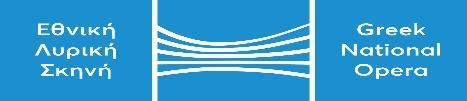 APPLICATION FORM for joining Adélaïde Ferrière’s MasterclassPlease consider my application for the musician position in Adélaïde Ferrière’s Masterclass on 5 July 2024.                                                                                                                                                                                                              Signature 													         (Signature)GNO call center: 2130 88 5710                                              KALLITHEA ….../…………/…………                                             Ref.No ..…………….e-mail : 	protocol@nationalopera.gr.PERSONAL DATANAME & SURNAMEFATHER’S NAMEMOTHER’S NAMEDATE OF BIRTHPLACE OF BIRTHNATIONALITYID CARD or PASSPORT NUMBER INSTRUMENTCONTACT DATAHOME ADDRESSTELEPHONE NUMBERe-mail